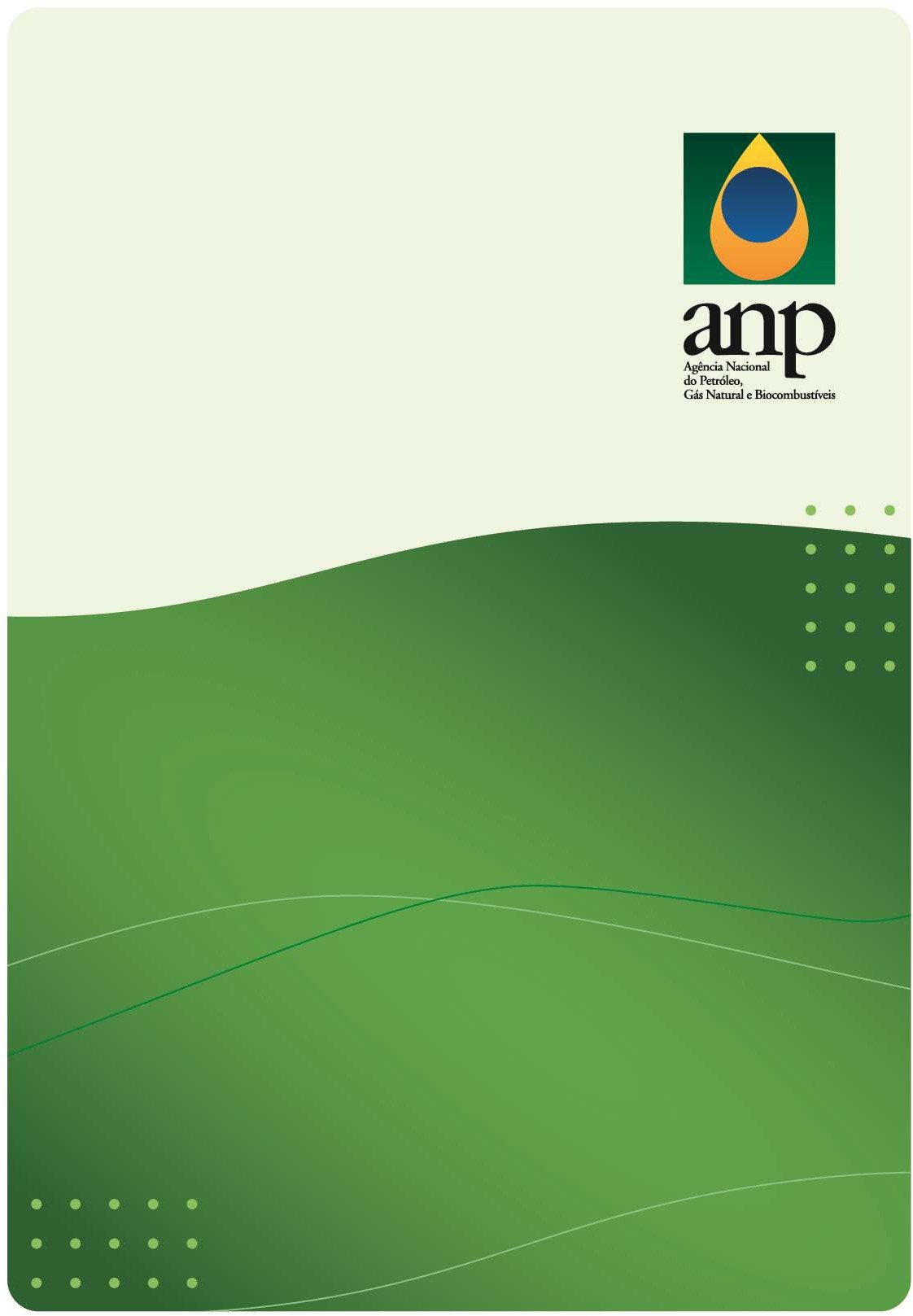 CHECKLIST DE DOCUMENTOS PARA OBTENÇÃO DE AUTORIZAÇÃO DE OPERAÇÃO  DE RERREFINADOR DE OLUCSuperintendência de Distribuição e Logística – SDL Coordenação Geral de Autorizações – CRATResolução ANP n.º 784/2019, Art. 51- REQUERIMENTO :- Requerimento assinado pelo responsável legal ou preposto;- Procuração do preposto (se necessário);- Documento de identificação do responsável legal.2- FICHA DE COMPROVAÇÃO DE TANCAGEM (FCT) :- Documento conforme o modelo disponibilizado: https://www.gov.br/anp/pt-br/assuntos/distribuicao-e-revenda/lubrificantes/qsarsl/formulario-comprovacao-tancagem-ftc.xlsx3- COMPROVANTE DE PROPRIEDADE OU POSSE: - Certidão do cartório de registro de imóveis atualizada, emitida há no máximo 1 (um) ano, referente à matrícula do imóvel em questão;- No caso de doações condicionadas de terrenos realizadas por órgãos da administração pública municipal, estadual ou federal, apresentação do referido ato para obtenção de autorização de operação, observado o cumprimento das condicionantes;- No caso de posse decorrente de contrato, apresentação do instrumento correspondente, com prazo de validade igual ou superior a cinco anos, com expressa previsão de renovação.4- ALVARÁ DE FUNCIONAMENTO:- Documento expedido pela Prefeitura Municipal, dentro do prazo de validade, em nome da interessada, no endereço da instalação.5- LICENÇA DE OPERAÇÃO (LO) AMBIENTAL:- Documento expedido pelo Órgão Ambiental Estadual, dentro do prazo de validade, no endereço da instalação.6- ALVARÁ DE VISTORIA DO CORPO DE BOMBEIROS:- Documento expedido pela Jurisdição Responsável, dentro do prazo de validade, no endereço da instalação.7- MEMORIAL DESCRITIVO: - Documento respectivo ao memorial descritivo, de acordo com a Resolução ANP n.º 19/2009, Art 8;Endereço da instalação;Descrição do(s) processo(s) e do parque de tancagem, evidenciando capacidades e produtos armazenados;Condições operacionais (tais como temperatura, pressão e vazão) normais, máximas e mínimas e de projeto;No caso de bacia(s) de contenção de tanque(s), memória de cálculo de dimensionamento do volume mínimo da(s) bacia(s) em questão;Normas técnicas relevantes ao projeto e à operação da instalação;Planta baixa layout da instalação da unidade destinada à atividade de rerrefino e do parque geral contendo as bases de armazenamento (RANP n.º 19/2009, Art. 8º, inciso I, alínea "i");Memorial descritivo do projeto com balanço de massa, compreendendo a descrição do rendimento do processo industrial e dos equipamentos industriais, do parque de tancagem para recebimento da matéria-prima (óleo lubrificante usado ou contaminado) e do parque de tancagem para armazenamento dos óleos básicos rerrefinados produzidos (RANP n.º 19/2009, Art. 8º, inciso I, alínea "ii");Capacidade nominal diária de produção de óleo lubrificante básico rerrefinado da unidade (RANP n.º 19/2009, Art. 8º, inciso I, alínea "iii");Memorial com descrição do tratamento e destinação a serem dadas aos resíduos e subprodutos oriundos do processamento de óleo lubrificante usado ou contaminado (RANP n.º 19/2009, Art. 8º, inciso I, alínea "iv").- Anotação de responsabilidade técnica (ART).8- PLANTA DE LOCAÇÃO:- Documento respectivo a Planta de Locação, conforme construído (as built), acompanhada da respectiva anotação de responsabilidade técnica (ART), devidamente orientada e cotada, indicando o Norte verdadeiro e as seguintes informações:Seções transversais e longitudinais, devidamente cotadas, do parque de tanques.Vias internas de circulação, estabelecendo o fluxo de entrada e saída dos caminhões;Distâncias entre o(s) tanque(s) e os pontos de carga, descarga ou conexão mais próxima;Distâncias entre os tanques e a base interna do dique de contenção, quando houver;Distâncias entre o(s) tanque(s) e as edificações;Distâncias entre o(s) tanque(s) e os limites da propriedade;Distâncias entre os tanque(s);Para tanques enterrados, detalhar a cava, o material de enchimento, o poço de monitoramento, e a laje de cobertura;Elevações do terreno acabado, principalmente nas áreas das instalações;Edificações, tanque(s) (dimensão, volume e produto armazenado), plataforma de carregamento/descarregamento, quando houver e demais equipamentos de processo;Confrontantes atuais existentes.;- Anotação de responsabilidade técnica (ART).9- PROJETO DO(S) TANQUES(S):- Documento respectivo ao Projeto de tanque(s), conforme construídos (as built), acompanhado da respectiva anotação de responsabilidade técnica (ART), contemplando:Acessórios do tanque: escada de acesso e guarda-corpo;Especificações e dimensionamento das conexões (entrada, saída, dispositivos de segurança, bocal de medição e porta de visita);Materiais, espessura de chapa e norma de projeto utilizada;- Anotação de responsabilidade técnica (ART).10- FLUXOGRAMA DE ENGENHARIA:- Documento respectivo ao Fluxograma de Engenharia da instalaçãoconforme construída (as built), acompanhado da respectiva anotação de responsabilidade técnica (ART), com identificação das tubulações, equipamentos (medições e misturas), instrumentos de controle do processo, condições operacionais (normais, máximas e mínimas) e de projeto;- Anotação de responsabilidade técnica (ART).11- PROJETO DO SISTEMA DE COMBATE A INCÊNDIO:- Documento respectivo ao Projeto do Sistema de Combate a Incêndio conforme construído (as built), evidenciando adequação à norma ABNT NBR 17.505, acompanhado da respectiva anotação de responsabilidade técnica (ART), incluindo: Planta geral do sistema com a localização dos hidrantes e canhões monitores que contenha seus raios de cobertura, dos extintores, da casa de bombas e do sistema de líquido gerador de espuma, quando houver;Memória de cálculo do dimensionamento da reserva técnica de água, das bombas, dos extintores, do volume mínimo do líquido gerador de espuma, quando aplicável;- Anotação de responsabilidade técnica (ART).12- PLANTA DE CLASSIFICAÇÃO ELÉTRICA DE ÁREA:- Documento respectivo a Planta de Classificação Elétrica conforme construída (as built);- Anotação de responsabilidade técnica (ART).13- PLANTA DE ATERRAMENTO:- Documento respectivo a Planta de Aterramento conforme construída (as built);- Anotação de responsabilidade técnica (ART).14- LAUDO DE INTEGRIDADE DE TANQUE(S) E TUBULAÇÕES:- Documento respectivo ao Laudo de Integridade atestando a integridade de tanque(s) e tubulações dentro do prazo de validade, evidenciando a norma utilizada no(s) ensaio(s);- Anotação de responsabilidade técnica (ART).15- LAUDO DE CONFORMIDADE DO SISTEMA ELÉTRICO E DE ATERRAMENTO:- Documento respectivo ao Laudo de Conformidade do sistema elétrico e de aterramento atestando a conformidade do sistema elétrico e de aterramento da instalação dentro do prazo de validade, acompanhado da respectiva anotação de responsabilidade técnica (ART);- Anotação de responsabilidade técnica (ART).16- RELATÓRIO FOTOGRÁFICO:- Documento respectivo ao Relatório Fotográfico da instalação evidenciando os seguintes detalhes:Placas ou cartazes com os dizeres: “É PROIBIDO FUMAR”;Pintura no(s) costado(s) do(s) tanque(s) bem visível: “INFLAMÁVEL” / “COMBUSTÍVEL”, quando aplicável;Tanque(s), suas respectivas placas de identificação, dispositivos e alívio de pressão, boca de visita, medição, dispositivos indicadores de volume, temperatura e pressão (se aplicáveis), escadas / plataformas de acesso e demais acessório dos tanques;Distância entre os tanques (indicar medição);Distância entre o(s) tanque(s) e o dique de contenção (indicar medição), quando aplicável;Distância entre a parede da(s) bacia(s) contenção dos tanques e os limites de propriedade (indicar medição), quando aplicável;Altura da(s) parede(s) do(s) dique(s) de contenção (indicar medição), quando aplicável;Bacia(s) de contenção do(s) tanque(s) ou grupo(s) mostrando as escadas de acesso;Válvula(s) de bloqueio externa(s) à(s) bacia(s) de contenção, quando aplicável;Plataforma(s) de carregamento e descarregamento, mostrando os principais detalhes do(s) dispositivo(s) de carregamento e descarregamento, quando aplicável;Dispositivo trava quedas, quando aplicável;Aterramento de tanque(s), plataformas, equipamentos e engates para caminhão tanque;Conjunto moto bombas de produto e do sistema de combate a incêndio, quando aplicável;Placas de identificação dos motores e das bombas de processo e de combate a incêndio;Painéis elétricos, pontos de comando elétrico, luminárias, conduletes e demais equipamentos elétricos instaladas nas zonas I e II - área classificada (indicar nas fotos que os equipamentos elétricos estão instalados em área classificada);Painéis elétricos, pontos de comando elétrico, luminárias, conduletes e demais equipamentos elétricos instaladas fora da área classificada;Posicionamento dos equipamentos constituintes do sistema de combate a incêndio.17- COMPROVAÇÃO DE LABORATÓRIO: -  Documento respectivo a Comprovação de Laboratório, de acordo com a Resolução ANP n.º 19/2009, Art. 12, Inciso II e § 4º;- Contrato com o Laboratório Especializado, especificando os ensaios que serão realizados em cada laboratório;- Declaração assinada por profissional com registro no Conselho Regional de Química (CRQ),  acompanhada da cópia da carteira de identidade profissional, informando que a empresa dispõe de laboratório próprio com infraestrutura, vidrarias e equipamentos necessários para a realização dos ensaios de controle da qualidade.  Para mais detalhes, conferir o Manual de Autorização de Operação de Rerrefinador de OLUC.MANUAL PARA PEDIDO DE AUTORIZAÇÃO DE OPERAÇÃO PARA DISTRIBUIDOR DE COMBUSTÍVEIS LÍQUIDOS | SDL/CRAT – ANP | 2022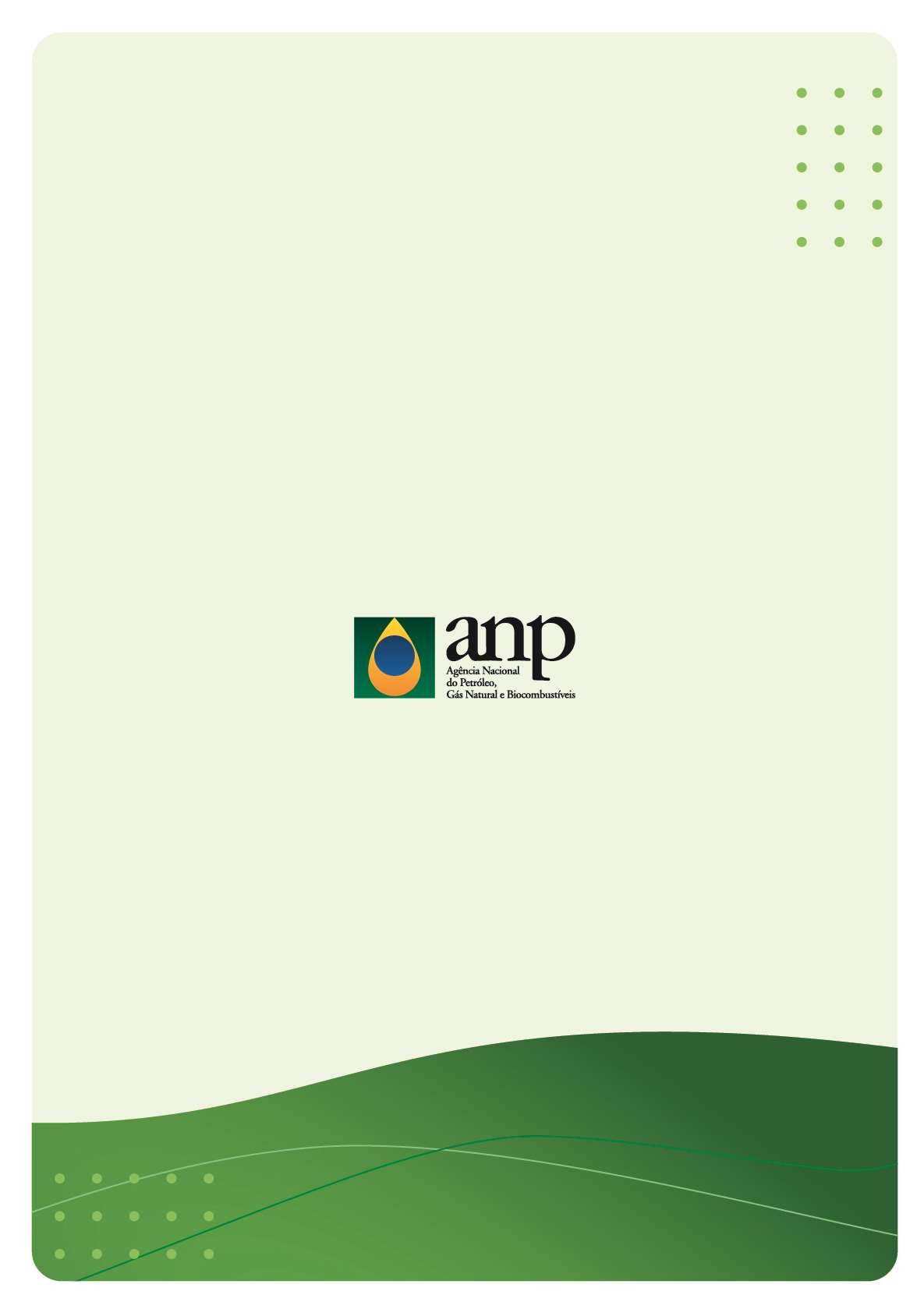 32